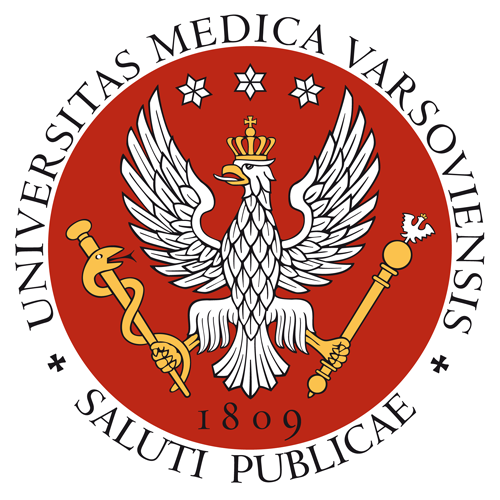 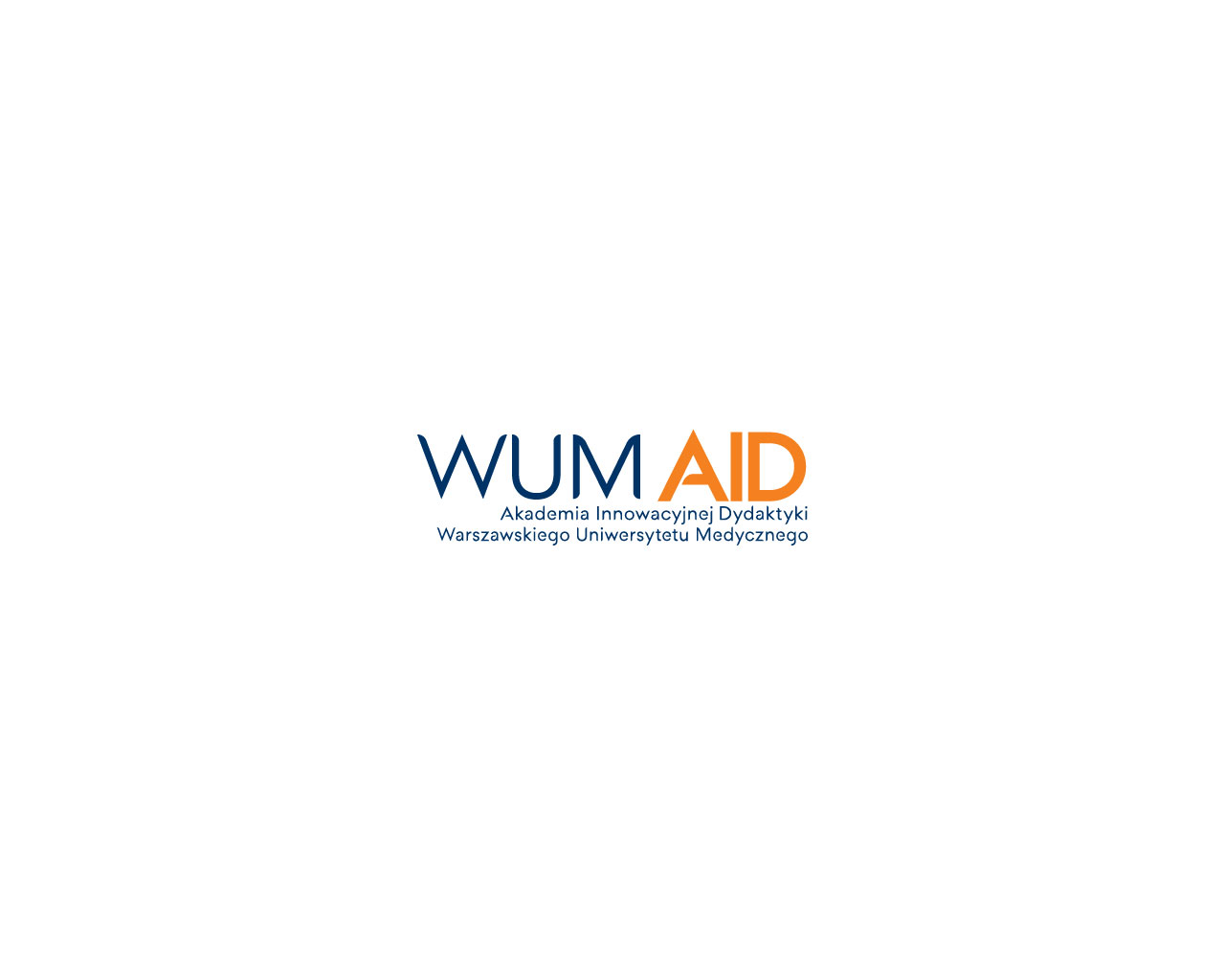 Fakultet przygotowany w ramach projektu„WUM AID Akademia Innowacyjnej Dydaktyki Warszawskiego Uniwersytetu Medycznego”współfinansowanego ze środków Europejskiego Funduszu Społecznegow ramach POWER 2014-2020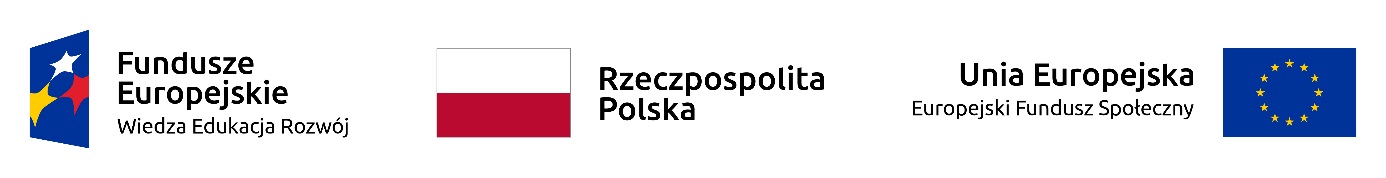 Podpis osoby odpowiedzialnej za sylabusPodpis Kierownika JednostkiMetryczkaMetryczkaMetryczkaMetryczkaMetryczkaMetryczkaMetryczkaMetryczkaMetryczkaNazwa Wydziału:Nazwa Wydziału:Nazwa Wydziału:Nazwa Wydziału:Wydział Lekarsko-DentystycznyWydział Lekarsko-DentystycznyWydział Lekarsko-DentystycznyWydział Lekarsko-DentystycznyWydział Lekarsko-DentystycznyProgram kształcenia Program kształcenia Program kształcenia Program kształcenia lekarsko-dentystyczny, studia jednolite magisterskie, profil praktyczny, stacjonarne i niestacjonarnelekarsko-dentystyczny, studia jednolite magisterskie, profil praktyczny, stacjonarne i niestacjonarnelekarsko-dentystyczny, studia jednolite magisterskie, profil praktyczny, stacjonarne i niestacjonarnelekarsko-dentystyczny, studia jednolite magisterskie, profil praktyczny, stacjonarne i niestacjonarnelekarsko-dentystyczny, studia jednolite magisterskie, profil praktyczny, stacjonarne i niestacjonarneRok akademicki:Rok akademicki:Rok akademicki:Rok akademicki:2019/20202019/20202019/20202019/20202019/2020Nazwa modułu/przedmiotu:Nazwa modułu/przedmiotu:Nazwa modułu/przedmiotu:Nazwa modułu/przedmiotu:Zakładanie własnej praktyki dentystycznejZakładanie własnej praktyki dentystycznejZakładanie własnej praktyki dentystycznejZakładanie własnej praktyki dentystycznejZakładanie własnej praktyki dentystycznejKod przedmiotu Kod przedmiotu Kod przedmiotu Kod przedmiotu Jednostka/i prowadząca/e kształcenie:Jednostka/i prowadząca/e kształcenie:Jednostka/i prowadząca/e kształcenie:Jednostka/i prowadząca/e kształcenie:Zakład Medycyny Społecznej i Zdrowia Publicznego02-007 Warszawa, ul. Oczki 3Telefony: 22-621-52-56, 22-621-51-97e-mail: zmsizp@wum.edu.plZakład Medycyny Społecznej i Zdrowia Publicznego02-007 Warszawa, ul. Oczki 3Telefony: 22-621-52-56, 22-621-51-97e-mail: zmsizp@wum.edu.plZakład Medycyny Społecznej i Zdrowia Publicznego02-007 Warszawa, ul. Oczki 3Telefony: 22-621-52-56, 22-621-51-97e-mail: zmsizp@wum.edu.plZakład Medycyny Społecznej i Zdrowia Publicznego02-007 Warszawa, ul. Oczki 3Telefony: 22-621-52-56, 22-621-51-97e-mail: zmsizp@wum.edu.plZakład Medycyny Społecznej i Zdrowia Publicznego02-007 Warszawa, ul. Oczki 3Telefony: 22-621-52-56, 22-621-51-97e-mail: zmsizp@wum.edu.plKierownik jednostki/jednostek:Kierownik jednostki/jednostek:Kierownik jednostki/jednostek:Kierownik jednostki/jednostek:Dr hab. n. med. Aneta Nitsch-Osuch (anitsch@wum.edu.pl)Dr hab. n. med. Aneta Nitsch-Osuch (anitsch@wum.edu.pl)Dr hab. n. med. Aneta Nitsch-Osuch (anitsch@wum.edu.pl)Dr hab. n. med. Aneta Nitsch-Osuch (anitsch@wum.edu.pl)Dr hab. n. med. Aneta Nitsch-Osuch (anitsch@wum.edu.pl)Rok studiów Rok studiów Rok studiów Rok studiów VVVVVSemestr studiów Semestr studiów Semestr studiów Semestr studiów Zimowy i letni Zimowy i letni Zimowy i letni Zimowy i letni Zimowy i letni Typ modułu/przedmiotu Typ modułu/przedmiotu Typ modułu/przedmiotu Typ modułu/przedmiotu Fakultatywny prowadzony w formie hybrydowej + jeden dzień zajęć kontaktowych (sobota w godzinach 9:00-16.00).Fakultatywny prowadzony w formie hybrydowej + jeden dzień zajęć kontaktowych (sobota w godzinach 9:00-16.00).Fakultatywny prowadzony w formie hybrydowej + jeden dzień zajęć kontaktowych (sobota w godzinach 9:00-16.00).Fakultatywny prowadzony w formie hybrydowej + jeden dzień zajęć kontaktowych (sobota w godzinach 9:00-16.00).Fakultatywny prowadzony w formie hybrydowej + jeden dzień zajęć kontaktowych (sobota w godzinach 9:00-16.00).Osoby prowadzące Osoby prowadzące Osoby prowadzące Osoby prowadzące dr Magdalena Bogdan (22-621-52-56)dr Magdalena Bogdan (22-621-52-56)dr Magdalena Bogdan (22-621-52-56)dr Magdalena Bogdan (22-621-52-56)dr Magdalena Bogdan (22-621-52-56)Erasmus TAK/NIE Erasmus TAK/NIE Erasmus TAK/NIE Erasmus TAK/NIE NieNieNieNieNieOsoba odpowiedzialna za sylabus Osoba odpowiedzialna za sylabus Osoba odpowiedzialna za sylabus Osoba odpowiedzialna za sylabus dr Magdalena Bogdan (22-621-52-56)dr Magdalena Bogdan (22-621-52-56)dr Magdalena Bogdan (22-621-52-56)dr Magdalena Bogdan (22-621-52-56)dr Magdalena Bogdan (22-621-52-56)Liczba punktów ECTS:Liczba punktów ECTS:Liczba punktów ECTS:Liczba punktów ECTS:0,750,750,750,750,75Cele kształcenia  Cele kształcenia  Cele kształcenia  Cele kształcenia  Cele kształcenia  Cele kształcenia  Cele kształcenia  Cele kształcenia  Cele kształcenia  Celem nauczania jest wstępne przygotowanie absolwentów kierunku lekarsko – dentystycznego do otwierania własnej praktyki dentystycznej. Celem nauczania jest wstępne przygotowanie absolwentów kierunku lekarsko – dentystycznego do otwierania własnej praktyki dentystycznej. Celem nauczania jest wstępne przygotowanie absolwentów kierunku lekarsko – dentystycznego do otwierania własnej praktyki dentystycznej. Celem nauczania jest wstępne przygotowanie absolwentów kierunku lekarsko – dentystycznego do otwierania własnej praktyki dentystycznej. Celem nauczania jest wstępne przygotowanie absolwentów kierunku lekarsko – dentystycznego do otwierania własnej praktyki dentystycznej. Celem nauczania jest wstępne przygotowanie absolwentów kierunku lekarsko – dentystycznego do otwierania własnej praktyki dentystycznej. Celem nauczania jest wstępne przygotowanie absolwentów kierunku lekarsko – dentystycznego do otwierania własnej praktyki dentystycznej. Celem nauczania jest wstępne przygotowanie absolwentów kierunku lekarsko – dentystycznego do otwierania własnej praktyki dentystycznej. Celem nauczania jest wstępne przygotowanie absolwentów kierunku lekarsko – dentystycznego do otwierania własnej praktyki dentystycznej. Wymagania wstępne Wymagania wstępne Wymagania wstępne Wymagania wstępne Wymagania wstępne Wymagania wstępne Wymagania wstępne Wymagania wstępne Wymagania wstępne Wymagania wstępne BrakBrakBrakBrakBrakBrakBrakBrakBrakBrakPrzedmiotowe efekty kształceniaPrzedmiotowe efekty kształceniaPrzedmiotowe efekty kształceniaPrzedmiotowe efekty kształceniaPrzedmiotowe efekty kształceniaPrzedmiotowe efekty kształceniaPrzedmiotowe efekty kształceniaPrzedmiotowe efekty kształceniaPrzedmiotowe efekty kształceniaPrzedmiotowe efekty kształceniaLista efektów kształceniaLista efektów kształceniaLista efektów kształceniaLista efektów kształceniaLista efektów kształceniaLista efektów kształceniaLista efektów kształceniaLista efektów kształceniaLista efektów kształceniaLista efektów kształceniaSymbol przedmiotowego efektu kształceniaSymbol przedmiotowego efektu kształceniaSymbol przedmiotowego efektu kształceniaTreść przedmiotowego efektu kształceniaTreść przedmiotowego efektu kształceniaTreść przedmiotowego efektu kształceniaTreść przedmiotowego efektu kształceniaTreść przedmiotowego efektu kształceniaOdniesienie do efektu kierunkowego (numer)Odniesienie do efektu kierunkowego (numer)Formy prowadzonych zajęć  Formy prowadzonych zajęć  Formy prowadzonych zajęć  Formy prowadzonych zajęć  Formy prowadzonych zajęć  Formy prowadzonych zajęć  Formy prowadzonych zajęć  Formy prowadzonych zajęć  Formy prowadzonych zajęć  Formy prowadzonych zajęć  FormaFormaLiczba godzinLiczba godzinLiczba godzinLiczba grupLiczba grupMinimalna liczba osób 
w grupieMinimalna liczba osób 
w grupieMinimalna liczba osób 
w grupieWykład realizowany w formie e-learningu Wykład realizowany w formie e-learningu 55511SeminariumSeminarium-----Ćwiczenia kontaktoweĆwiczenia kontaktowe10101011Tematy zajęć i treści kształceniaTematy zajęć i treści kształceniaTematy zajęć i treści kształceniaTematy zajęć i treści kształceniaTematy zajęć i treści kształceniaTematy zajęć i treści kształceniaTematy zajęć i treści kształceniaTematy zajęć i treści kształceniaTematy zajęć i treści kształceniaTematy zajęć i treści kształceniaTematy wykładów realizowanych w formie e-learningu:W1 (2,5h) – uwarunkowania prawno-systemowe sektora zdrowotnego, w tym zasady, formy i podstawowe regulacje prawne w zakresie otwierania indywidualnej praktyki lekarskiej/stomatologicznej. W2 (2,5h) – konkurencyjność ambulatoryjnych podmiotów leczniczych oraz metody osiągania przewagi konkurencyjnej, z uwzględnieniem uwarunkowań rynku stomatologicznego. Tematy ćwiczeń kontaktowych:Ćw 1 (2,5h) – podstawy organizacji ochrony zdrowia, z uwzględnieniem uwarunkowań systemu ochrony zdrowia w Polsce.Ćw 2 (2,5h) - rejestracja i prowadzenie form działalności leczniczej w zakresie stomatologii: podmiot leczniczy, jednoosobowa działalność gospodarcza, spółki, grupowa praktyka lekarska; zasady kontraktowania i negocjowania kontraktu na świadczenia; zawieranie umów.Ćw 3 (2,5h) – identyfikacja i analiza metod osiągania przewagi konkurencyjnej, analiza otoczenia konkurencyjnego.Ćw 4 (2,5h) - sporządzenie biznesplanu w zakresie działalności leczniczej z uwzględnieniem uwarunkowań gabinetuStomatologicznego.Tematy wykładów realizowanych w formie e-learningu:W1 (2,5h) – uwarunkowania prawno-systemowe sektora zdrowotnego, w tym zasady, formy i podstawowe regulacje prawne w zakresie otwierania indywidualnej praktyki lekarskiej/stomatologicznej. W2 (2,5h) – konkurencyjność ambulatoryjnych podmiotów leczniczych oraz metody osiągania przewagi konkurencyjnej, z uwzględnieniem uwarunkowań rynku stomatologicznego. Tematy ćwiczeń kontaktowych:Ćw 1 (2,5h) – podstawy organizacji ochrony zdrowia, z uwzględnieniem uwarunkowań systemu ochrony zdrowia w Polsce.Ćw 2 (2,5h) - rejestracja i prowadzenie form działalności leczniczej w zakresie stomatologii: podmiot leczniczy, jednoosobowa działalność gospodarcza, spółki, grupowa praktyka lekarska; zasady kontraktowania i negocjowania kontraktu na świadczenia; zawieranie umów.Ćw 3 (2,5h) – identyfikacja i analiza metod osiągania przewagi konkurencyjnej, analiza otoczenia konkurencyjnego.Ćw 4 (2,5h) - sporządzenie biznesplanu w zakresie działalności leczniczej z uwzględnieniem uwarunkowań gabinetuStomatologicznego.Tematy wykładów realizowanych w formie e-learningu:W1 (2,5h) – uwarunkowania prawno-systemowe sektora zdrowotnego, w tym zasady, formy i podstawowe regulacje prawne w zakresie otwierania indywidualnej praktyki lekarskiej/stomatologicznej. W2 (2,5h) – konkurencyjność ambulatoryjnych podmiotów leczniczych oraz metody osiągania przewagi konkurencyjnej, z uwzględnieniem uwarunkowań rynku stomatologicznego. Tematy ćwiczeń kontaktowych:Ćw 1 (2,5h) – podstawy organizacji ochrony zdrowia, z uwzględnieniem uwarunkowań systemu ochrony zdrowia w Polsce.Ćw 2 (2,5h) - rejestracja i prowadzenie form działalności leczniczej w zakresie stomatologii: podmiot leczniczy, jednoosobowa działalność gospodarcza, spółki, grupowa praktyka lekarska; zasady kontraktowania i negocjowania kontraktu na świadczenia; zawieranie umów.Ćw 3 (2,5h) – identyfikacja i analiza metod osiągania przewagi konkurencyjnej, analiza otoczenia konkurencyjnego.Ćw 4 (2,5h) - sporządzenie biznesplanu w zakresie działalności leczniczej z uwzględnieniem uwarunkowań gabinetuStomatologicznego.Tematy wykładów realizowanych w formie e-learningu:W1 (2,5h) – uwarunkowania prawno-systemowe sektora zdrowotnego, w tym zasady, formy i podstawowe regulacje prawne w zakresie otwierania indywidualnej praktyki lekarskiej/stomatologicznej. W2 (2,5h) – konkurencyjność ambulatoryjnych podmiotów leczniczych oraz metody osiągania przewagi konkurencyjnej, z uwzględnieniem uwarunkowań rynku stomatologicznego. Tematy ćwiczeń kontaktowych:Ćw 1 (2,5h) – podstawy organizacji ochrony zdrowia, z uwzględnieniem uwarunkowań systemu ochrony zdrowia w Polsce.Ćw 2 (2,5h) - rejestracja i prowadzenie form działalności leczniczej w zakresie stomatologii: podmiot leczniczy, jednoosobowa działalność gospodarcza, spółki, grupowa praktyka lekarska; zasady kontraktowania i negocjowania kontraktu na świadczenia; zawieranie umów.Ćw 3 (2,5h) – identyfikacja i analiza metod osiągania przewagi konkurencyjnej, analiza otoczenia konkurencyjnego.Ćw 4 (2,5h) - sporządzenie biznesplanu w zakresie działalności leczniczej z uwzględnieniem uwarunkowań gabinetuStomatologicznego.Tematy wykładów realizowanych w formie e-learningu:W1 (2,5h) – uwarunkowania prawno-systemowe sektora zdrowotnego, w tym zasady, formy i podstawowe regulacje prawne w zakresie otwierania indywidualnej praktyki lekarskiej/stomatologicznej. W2 (2,5h) – konkurencyjność ambulatoryjnych podmiotów leczniczych oraz metody osiągania przewagi konkurencyjnej, z uwzględnieniem uwarunkowań rynku stomatologicznego. Tematy ćwiczeń kontaktowych:Ćw 1 (2,5h) – podstawy organizacji ochrony zdrowia, z uwzględnieniem uwarunkowań systemu ochrony zdrowia w Polsce.Ćw 2 (2,5h) - rejestracja i prowadzenie form działalności leczniczej w zakresie stomatologii: podmiot leczniczy, jednoosobowa działalność gospodarcza, spółki, grupowa praktyka lekarska; zasady kontraktowania i negocjowania kontraktu na świadczenia; zawieranie umów.Ćw 3 (2,5h) – identyfikacja i analiza metod osiągania przewagi konkurencyjnej, analiza otoczenia konkurencyjnego.Ćw 4 (2,5h) - sporządzenie biznesplanu w zakresie działalności leczniczej z uwzględnieniem uwarunkowań gabinetuStomatologicznego.Tematy wykładów realizowanych w formie e-learningu:W1 (2,5h) – uwarunkowania prawno-systemowe sektora zdrowotnego, w tym zasady, formy i podstawowe regulacje prawne w zakresie otwierania indywidualnej praktyki lekarskiej/stomatologicznej. W2 (2,5h) – konkurencyjność ambulatoryjnych podmiotów leczniczych oraz metody osiągania przewagi konkurencyjnej, z uwzględnieniem uwarunkowań rynku stomatologicznego. Tematy ćwiczeń kontaktowych:Ćw 1 (2,5h) – podstawy organizacji ochrony zdrowia, z uwzględnieniem uwarunkowań systemu ochrony zdrowia w Polsce.Ćw 2 (2,5h) - rejestracja i prowadzenie form działalności leczniczej w zakresie stomatologii: podmiot leczniczy, jednoosobowa działalność gospodarcza, spółki, grupowa praktyka lekarska; zasady kontraktowania i negocjowania kontraktu na świadczenia; zawieranie umów.Ćw 3 (2,5h) – identyfikacja i analiza metod osiągania przewagi konkurencyjnej, analiza otoczenia konkurencyjnego.Ćw 4 (2,5h) - sporządzenie biznesplanu w zakresie działalności leczniczej z uwzględnieniem uwarunkowań gabinetuStomatologicznego.Tematy wykładów realizowanych w formie e-learningu:W1 (2,5h) – uwarunkowania prawno-systemowe sektora zdrowotnego, w tym zasady, formy i podstawowe regulacje prawne w zakresie otwierania indywidualnej praktyki lekarskiej/stomatologicznej. W2 (2,5h) – konkurencyjność ambulatoryjnych podmiotów leczniczych oraz metody osiągania przewagi konkurencyjnej, z uwzględnieniem uwarunkowań rynku stomatologicznego. Tematy ćwiczeń kontaktowych:Ćw 1 (2,5h) – podstawy organizacji ochrony zdrowia, z uwzględnieniem uwarunkowań systemu ochrony zdrowia w Polsce.Ćw 2 (2,5h) - rejestracja i prowadzenie form działalności leczniczej w zakresie stomatologii: podmiot leczniczy, jednoosobowa działalność gospodarcza, spółki, grupowa praktyka lekarska; zasady kontraktowania i negocjowania kontraktu na świadczenia; zawieranie umów.Ćw 3 (2,5h) – identyfikacja i analiza metod osiągania przewagi konkurencyjnej, analiza otoczenia konkurencyjnego.Ćw 4 (2,5h) - sporządzenie biznesplanu w zakresie działalności leczniczej z uwzględnieniem uwarunkowań gabinetuStomatologicznego.Tematy wykładów realizowanych w formie e-learningu:W1 (2,5h) – uwarunkowania prawno-systemowe sektora zdrowotnego, w tym zasady, formy i podstawowe regulacje prawne w zakresie otwierania indywidualnej praktyki lekarskiej/stomatologicznej. W2 (2,5h) – konkurencyjność ambulatoryjnych podmiotów leczniczych oraz metody osiągania przewagi konkurencyjnej, z uwzględnieniem uwarunkowań rynku stomatologicznego. Tematy ćwiczeń kontaktowych:Ćw 1 (2,5h) – podstawy organizacji ochrony zdrowia, z uwzględnieniem uwarunkowań systemu ochrony zdrowia w Polsce.Ćw 2 (2,5h) - rejestracja i prowadzenie form działalności leczniczej w zakresie stomatologii: podmiot leczniczy, jednoosobowa działalność gospodarcza, spółki, grupowa praktyka lekarska; zasady kontraktowania i negocjowania kontraktu na świadczenia; zawieranie umów.Ćw 3 (2,5h) – identyfikacja i analiza metod osiągania przewagi konkurencyjnej, analiza otoczenia konkurencyjnego.Ćw 4 (2,5h) - sporządzenie biznesplanu w zakresie działalności leczniczej z uwzględnieniem uwarunkowań gabinetuStomatologicznego.Tematy wykładów realizowanych w formie e-learningu:W1 (2,5h) – uwarunkowania prawno-systemowe sektora zdrowotnego, w tym zasady, formy i podstawowe regulacje prawne w zakresie otwierania indywidualnej praktyki lekarskiej/stomatologicznej. W2 (2,5h) – konkurencyjność ambulatoryjnych podmiotów leczniczych oraz metody osiągania przewagi konkurencyjnej, z uwzględnieniem uwarunkowań rynku stomatologicznego. Tematy ćwiczeń kontaktowych:Ćw 1 (2,5h) – podstawy organizacji ochrony zdrowia, z uwzględnieniem uwarunkowań systemu ochrony zdrowia w Polsce.Ćw 2 (2,5h) - rejestracja i prowadzenie form działalności leczniczej w zakresie stomatologii: podmiot leczniczy, jednoosobowa działalność gospodarcza, spółki, grupowa praktyka lekarska; zasady kontraktowania i negocjowania kontraktu na świadczenia; zawieranie umów.Ćw 3 (2,5h) – identyfikacja i analiza metod osiągania przewagi konkurencyjnej, analiza otoczenia konkurencyjnego.Ćw 4 (2,5h) - sporządzenie biznesplanu w zakresie działalności leczniczej z uwzględnieniem uwarunkowań gabinetuStomatologicznego.Tematy wykładów realizowanych w formie e-learningu:W1 (2,5h) – uwarunkowania prawno-systemowe sektora zdrowotnego, w tym zasady, formy i podstawowe regulacje prawne w zakresie otwierania indywidualnej praktyki lekarskiej/stomatologicznej. W2 (2,5h) – konkurencyjność ambulatoryjnych podmiotów leczniczych oraz metody osiągania przewagi konkurencyjnej, z uwzględnieniem uwarunkowań rynku stomatologicznego. Tematy ćwiczeń kontaktowych:Ćw 1 (2,5h) – podstawy organizacji ochrony zdrowia, z uwzględnieniem uwarunkowań systemu ochrony zdrowia w Polsce.Ćw 2 (2,5h) - rejestracja i prowadzenie form działalności leczniczej w zakresie stomatologii: podmiot leczniczy, jednoosobowa działalność gospodarcza, spółki, grupowa praktyka lekarska; zasady kontraktowania i negocjowania kontraktu na świadczenia; zawieranie umów.Ćw 3 (2,5h) – identyfikacja i analiza metod osiągania przewagi konkurencyjnej, analiza otoczenia konkurencyjnego.Ćw 4 (2,5h) - sporządzenie biznesplanu w zakresie działalności leczniczej z uwzględnieniem uwarunkowań gabinetuStomatologicznego.Sposoby weryfikacji efektów kształceniaSposoby weryfikacji efektów kształceniaSposoby weryfikacji efektów kształceniaSposoby weryfikacji efektów kształceniaSposoby weryfikacji efektów kształceniaSposoby weryfikacji efektów kształceniaSposoby weryfikacji efektów kształceniaSposoby weryfikacji efektów kształceniaSposoby weryfikacji efektów kształceniaSposoby weryfikacji efektów kształceniaSymbol przedmiotowego efektu kształceniaSymbole form prowadzonych zajęćSymbole form prowadzonych zajęćSymbole form prowadzonych zajęćSposoby weryfikacji efektu kształceniaSposoby weryfikacji efektu kształceniaKryterium zaliczeniaKryterium zaliczeniaKryterium zaliczeniaKryterium zaliczeniaW1W1W1Uczestnictwo w wykładach e-learningowych.Uczestnictwo w wykładach e-learningowych.Uzyskanie certyfikatu. Realizacja projektu praktycznego. Uzyskanie certyfikatu. Realizacja projektu praktycznego. Uzyskanie certyfikatu. Realizacja projektu praktycznego. Uzyskanie certyfikatu. Realizacja projektu praktycznego. W2W2W2Uczestnictwo w wykładach e-learningowych.Uczestnictwo w wykładach e-learningowych.Uzyskanie certyfikatu. Realizacja projektu praktycznego. Uzyskanie certyfikatu. Realizacja projektu praktycznego. Uzyskanie certyfikatu. Realizacja projektu praktycznego. Uzyskanie certyfikatu. Realizacja projektu praktycznego. C1C1C1Obecność na zajęciach. Aktywne uczestnictwo w ćwiczeniach, obserwacja nabywania umiejętności i kompetencji oraz projekt praktyczny.Obecność na zajęciach. Aktywne uczestnictwo w ćwiczeniach, obserwacja nabywania umiejętności i kompetencji oraz projekt praktyczny.Zaliczenie zajęć praktycznych. Uzyskanie certyfikatu. Pozytywna ocena nabytych umiejętności i kompetencji uzyskana u prowadzącego zajęcia. Realizacja projektu praktycznego.Zaliczenie zajęć praktycznych. Uzyskanie certyfikatu. Pozytywna ocena nabytych umiejętności i kompetencji uzyskana u prowadzącego zajęcia. Realizacja projektu praktycznego.Zaliczenie zajęć praktycznych. Uzyskanie certyfikatu. Pozytywna ocena nabytych umiejętności i kompetencji uzyskana u prowadzącego zajęcia. Realizacja projektu praktycznego.Zaliczenie zajęć praktycznych. Uzyskanie certyfikatu. Pozytywna ocena nabytych umiejętności i kompetencji uzyskana u prowadzącego zajęcia. Realizacja projektu praktycznego.C2C2C2Obecność na zajęciach. Aktywne uczestnictwo w ćwiczeniach, obserwacja nabywania umiejętności i kompetencji oraz projekt praktyczny.Obecność na zajęciach. Aktywne uczestnictwo w ćwiczeniach, obserwacja nabywania umiejętności i kompetencji oraz projekt praktyczny.Zaliczenie zajęć praktycznych. Uzyskanie certyfikatu. Pozytywna ocena nabytych umiejętności i kompetencji uzyskana u prowadzącego zajęcia. Realizacja projektu praktycznego.Zaliczenie zajęć praktycznych. Uzyskanie certyfikatu. Pozytywna ocena nabytych umiejętności i kompetencji uzyskana u prowadzącego zajęcia. Realizacja projektu praktycznego.Zaliczenie zajęć praktycznych. Uzyskanie certyfikatu. Pozytywna ocena nabytych umiejętności i kompetencji uzyskana u prowadzącego zajęcia. Realizacja projektu praktycznego.Zaliczenie zajęć praktycznych. Uzyskanie certyfikatu. Pozytywna ocena nabytych umiejętności i kompetencji uzyskana u prowadzącego zajęcia. Realizacja projektu praktycznego.C3C3C3Obecność na zajęciach. Aktywne uczestnictwo w ćwiczeniach, obserwacja nabywania umiejętności i kompetencji oraz projekt praktyczny.Obecność na zajęciach. Aktywne uczestnictwo w ćwiczeniach, obserwacja nabywania umiejętności i kompetencji oraz projekt praktyczny.Zaliczenie zajęć praktycznych. Uzyskanie certyfikatu. Pozytywna ocena nabytych umiejętności i kompetencji uzyskana u prowadzącego zajęcia. Realizacja projektu praktycznego.Zaliczenie zajęć praktycznych. Uzyskanie certyfikatu. Pozytywna ocena nabytych umiejętności i kompetencji uzyskana u prowadzącego zajęcia. Realizacja projektu praktycznego.Zaliczenie zajęć praktycznych. Uzyskanie certyfikatu. Pozytywna ocena nabytych umiejętności i kompetencji uzyskana u prowadzącego zajęcia. Realizacja projektu praktycznego.Zaliczenie zajęć praktycznych. Uzyskanie certyfikatu. Pozytywna ocena nabytych umiejętności i kompetencji uzyskana u prowadzącego zajęcia. Realizacja projektu praktycznego.C4C4C4Obecność na zajęciach. Aktywne uczestnictwo w ćwiczeniach, obserwacja nabywania umiejętności i kompetencji oraz projekt praktyczny.Obecność na zajęciach. Aktywne uczestnictwo w ćwiczeniach, obserwacja nabywania umiejętności i kompetencji oraz projekt praktyczny.Zaliczenie zajęć praktycznych. Uzyskanie certyfikatu. Pozytywna ocena nabytych umiejętności i kompetencji uzyskana u prowadzącego zajęcia. Realizacja projektu praktycznego.Zaliczenie zajęć praktycznych. Uzyskanie certyfikatu. Pozytywna ocena nabytych umiejętności i kompetencji uzyskana u prowadzącego zajęcia. Realizacja projektu praktycznego.Zaliczenie zajęć praktycznych. Uzyskanie certyfikatu. Pozytywna ocena nabytych umiejętności i kompetencji uzyskana u prowadzącego zajęcia. Realizacja projektu praktycznego.Zaliczenie zajęć praktycznych. Uzyskanie certyfikatu. Pozytywna ocena nabytych umiejętności i kompetencji uzyskana u prowadzącego zajęcia. Realizacja projektu praktycznego.Kryteria oceniania Kryteria oceniania Kryteria oceniania Kryteria oceniania Kryteria oceniania Kryteria oceniania Kryteria oceniania Kryteria oceniania Kryteria oceniania Kryteria oceniania Forma zaliczenia przedmiotu: zaliczenie bez oceny na podstawie: - aktywnego uczestnictwa w zajęciach;- wykazania certyfikatu potwierdzającego zaliczenie zajęć e-learningowych;- realizacji projektu praktycznego.Forma zaliczenia przedmiotu: zaliczenie bez oceny na podstawie: - aktywnego uczestnictwa w zajęciach;- wykazania certyfikatu potwierdzającego zaliczenie zajęć e-learningowych;- realizacji projektu praktycznego.Forma zaliczenia przedmiotu: zaliczenie bez oceny na podstawie: - aktywnego uczestnictwa w zajęciach;- wykazania certyfikatu potwierdzającego zaliczenie zajęć e-learningowych;- realizacji projektu praktycznego.Forma zaliczenia przedmiotu: zaliczenie bez oceny na podstawie: - aktywnego uczestnictwa w zajęciach;- wykazania certyfikatu potwierdzającego zaliczenie zajęć e-learningowych;- realizacji projektu praktycznego.Forma zaliczenia przedmiotu: zaliczenie bez oceny na podstawie: - aktywnego uczestnictwa w zajęciach;- wykazania certyfikatu potwierdzającego zaliczenie zajęć e-learningowych;- realizacji projektu praktycznego.Forma zaliczenia przedmiotu: zaliczenie bez oceny na podstawie: - aktywnego uczestnictwa w zajęciach;- wykazania certyfikatu potwierdzającego zaliczenie zajęć e-learningowych;- realizacji projektu praktycznego.Forma zaliczenia przedmiotu: zaliczenie bez oceny na podstawie: - aktywnego uczestnictwa w zajęciach;- wykazania certyfikatu potwierdzającego zaliczenie zajęć e-learningowych;- realizacji projektu praktycznego.Forma zaliczenia przedmiotu: zaliczenie bez oceny na podstawie: - aktywnego uczestnictwa w zajęciach;- wykazania certyfikatu potwierdzającego zaliczenie zajęć e-learningowych;- realizacji projektu praktycznego.Forma zaliczenia przedmiotu: zaliczenie bez oceny na podstawie: - aktywnego uczestnictwa w zajęciach;- wykazania certyfikatu potwierdzającego zaliczenie zajęć e-learningowych;- realizacji projektu praktycznego.Forma zaliczenia przedmiotu: zaliczenie bez oceny na podstawie: - aktywnego uczestnictwa w zajęciach;- wykazania certyfikatu potwierdzającego zaliczenie zajęć e-learningowych;- realizacji projektu praktycznego.ocenaocenaocenaocenaocenakryteriakryteriakryteriakryteriakryteria2,0 (ndst)2,0 (ndst)2,0 (ndst)2,0 (ndst)2,0 (ndst)-----3,0 (dost)3,0 (dost)3,0 (dost)3,0 (dost)3,0 (dost)-----3,5 (ddb)3,5 (ddb)3,5 (ddb)3,5 (ddb)3,5 (ddb)-----4,0 (db)4,0 (db)4,0 (db)4,0 (db)4,0 (db)-----4,5 (pdb)4,5 (pdb)4,5 (pdb)4,5 (pdb)4,5 (pdb)-----5,0 (bdb)5,0 (bdb)5,0 (bdb)5,0 (bdb)5,0 (bdb)-----Literatura Literatura Literatura Literatura Literatura Literatura Literatura Literatura Literatura Literatura Literatura obowiązkowa:Zarządzanie. Teoria i praktyka, pod red. Koźmiński A.K., Piotrowski W., Warszawa 2013 i późniejsze wydania.Zarządzanie w opiece zdrowotnej, pod red. Walshe K., Smith J., Warszawa 2011.Bukowska – Piestrzyńska A., Marketing gabinetu stomatologicznego, Lublin 2011.Literatura uzupełniająca:Getzen, T., Health Economics: Fundamentals and Flow of Funds, John Wiley & Sons, Inc. 1997.Literatura obowiązkowa:Zarządzanie. Teoria i praktyka, pod red. Koźmiński A.K., Piotrowski W., Warszawa 2013 i późniejsze wydania.Zarządzanie w opiece zdrowotnej, pod red. Walshe K., Smith J., Warszawa 2011.Bukowska – Piestrzyńska A., Marketing gabinetu stomatologicznego, Lublin 2011.Literatura uzupełniająca:Getzen, T., Health Economics: Fundamentals and Flow of Funds, John Wiley & Sons, Inc. 1997.Literatura obowiązkowa:Zarządzanie. Teoria i praktyka, pod red. Koźmiński A.K., Piotrowski W., Warszawa 2013 i późniejsze wydania.Zarządzanie w opiece zdrowotnej, pod red. Walshe K., Smith J., Warszawa 2011.Bukowska – Piestrzyńska A., Marketing gabinetu stomatologicznego, Lublin 2011.Literatura uzupełniająca:Getzen, T., Health Economics: Fundamentals and Flow of Funds, John Wiley & Sons, Inc. 1997.Literatura obowiązkowa:Zarządzanie. Teoria i praktyka, pod red. Koźmiński A.K., Piotrowski W., Warszawa 2013 i późniejsze wydania.Zarządzanie w opiece zdrowotnej, pod red. Walshe K., Smith J., Warszawa 2011.Bukowska – Piestrzyńska A., Marketing gabinetu stomatologicznego, Lublin 2011.Literatura uzupełniająca:Getzen, T., Health Economics: Fundamentals and Flow of Funds, John Wiley & Sons, Inc. 1997.Literatura obowiązkowa:Zarządzanie. Teoria i praktyka, pod red. Koźmiński A.K., Piotrowski W., Warszawa 2013 i późniejsze wydania.Zarządzanie w opiece zdrowotnej, pod red. Walshe K., Smith J., Warszawa 2011.Bukowska – Piestrzyńska A., Marketing gabinetu stomatologicznego, Lublin 2011.Literatura uzupełniająca:Getzen, T., Health Economics: Fundamentals and Flow of Funds, John Wiley & Sons, Inc. 1997.Literatura obowiązkowa:Zarządzanie. Teoria i praktyka, pod red. Koźmiński A.K., Piotrowski W., Warszawa 2013 i późniejsze wydania.Zarządzanie w opiece zdrowotnej, pod red. Walshe K., Smith J., Warszawa 2011.Bukowska – Piestrzyńska A., Marketing gabinetu stomatologicznego, Lublin 2011.Literatura uzupełniająca:Getzen, T., Health Economics: Fundamentals and Flow of Funds, John Wiley & Sons, Inc. 1997.Literatura obowiązkowa:Zarządzanie. Teoria i praktyka, pod red. Koźmiński A.K., Piotrowski W., Warszawa 2013 i późniejsze wydania.Zarządzanie w opiece zdrowotnej, pod red. Walshe K., Smith J., Warszawa 2011.Bukowska – Piestrzyńska A., Marketing gabinetu stomatologicznego, Lublin 2011.Literatura uzupełniająca:Getzen, T., Health Economics: Fundamentals and Flow of Funds, John Wiley & Sons, Inc. 1997.Literatura obowiązkowa:Zarządzanie. Teoria i praktyka, pod red. Koźmiński A.K., Piotrowski W., Warszawa 2013 i późniejsze wydania.Zarządzanie w opiece zdrowotnej, pod red. Walshe K., Smith J., Warszawa 2011.Bukowska – Piestrzyńska A., Marketing gabinetu stomatologicznego, Lublin 2011.Literatura uzupełniająca:Getzen, T., Health Economics: Fundamentals and Flow of Funds, John Wiley & Sons, Inc. 1997.Literatura obowiązkowa:Zarządzanie. Teoria i praktyka, pod red. Koźmiński A.K., Piotrowski W., Warszawa 2013 i późniejsze wydania.Zarządzanie w opiece zdrowotnej, pod red. Walshe K., Smith J., Warszawa 2011.Bukowska – Piestrzyńska A., Marketing gabinetu stomatologicznego, Lublin 2011.Literatura uzupełniająca:Getzen, T., Health Economics: Fundamentals and Flow of Funds, John Wiley & Sons, Inc. 1997.Literatura obowiązkowa:Zarządzanie. Teoria i praktyka, pod red. Koźmiński A.K., Piotrowski W., Warszawa 2013 i późniejsze wydania.Zarządzanie w opiece zdrowotnej, pod red. Walshe K., Smith J., Warszawa 2011.Bukowska – Piestrzyńska A., Marketing gabinetu stomatologicznego, Lublin 2011.Literatura uzupełniająca:Getzen, T., Health Economics: Fundamentals and Flow of Funds, John Wiley & Sons, Inc. 1997.Kalkulacja punktów ECTS Kalkulacja punktów ECTS Kalkulacja punktów ECTS Kalkulacja punktów ECTS Kalkulacja punktów ECTS Kalkulacja punktów ECTS Kalkulacja punktów ECTS Kalkulacja punktów ECTS Kalkulacja punktów ECTS Kalkulacja punktów ECTS Forma aktywnościForma aktywnościForma aktywnościForma aktywnościForma aktywnościLiczba godzinLiczba godzinLiczba punktów ECTSLiczba punktów ECTSLiczba punktów ECTSGodziny kontaktowe z nauczycielem akademickim:Godziny kontaktowe z nauczycielem akademickim:Godziny kontaktowe z nauczycielem akademickim:Godziny kontaktowe z nauczycielem akademickim:Godziny kontaktowe z nauczycielem akademickim:Godziny kontaktowe z nauczycielem akademickim:Godziny kontaktowe z nauczycielem akademickim:Godziny kontaktowe z nauczycielem akademickim:Godziny kontaktowe z nauczycielem akademickim:Godziny kontaktowe z nauczycielem akademickim:Wykład realizowany w formie e-learningu Wykład realizowany w formie e-learningu Wykład realizowany w formie e-learningu Wykład realizowany w formie e-learningu Wykład realizowany w formie e-learningu 550,250,250,25SeminariumSeminariumSeminariumSeminariumSeminarium00000Ćwiczenia kontaktoweĆwiczenia kontaktoweĆwiczenia kontaktoweĆwiczenia kontaktoweĆwiczenia kontaktowe10100,50,50,5Samodzielna praca studenta (przykładowe formy pracy)Samodzielna praca studenta (przykładowe formy pracy)Samodzielna praca studenta (przykładowe formy pracy)Samodzielna praca studenta (przykładowe formy pracy)Samodzielna praca studenta (przykładowe formy pracy)Samodzielna praca studenta (przykładowe formy pracy)Samodzielna praca studenta (przykładowe formy pracy)Samodzielna praca studenta (przykładowe formy pracy)Samodzielna praca studenta (przykładowe formy pracy)Samodzielna praca studenta (przykładowe formy pracy)Przygotowanie studenta do zajęćPrzygotowanie studenta do zajęćPrzygotowanie studenta do zajęćPrzygotowanie studenta do zajęćPrzygotowanie studenta do zajęć10100,50,50,5Przygotowanie studenta do zaliczeńPrzygotowanie studenta do zaliczeńPrzygotowanie studenta do zaliczeńPrzygotowanie studenta do zaliczeńPrzygotowanie studenta do zaliczeń550,250,250,25Inne (jakie?) opracowanie projektuInne (jakie?) opracowanie projektuInne (jakie?) opracowanie projektuInne (jakie?) opracowanie projektuInne (jakie?) opracowanie projektu00000RazemRazemRazemRazemRazem30300,750,750,75Informacje dodatkowe Osoba odpowiedzialna za sylabus – dr Magdalena Bogdan (mbogdan@wum.edu.pl). Informacje o dyżurze oraz regulamin zajęć dostępne w jednostce. Zajęcia rozpoczynają się i odbywają się w miejscu wskazanym w planie zajęć przygotowanym przez dziekanat. Odrabianie nieobecności, po ich usprawiedliwieniu u prowadzącego, możliwe w formie odbycia zajęć z inną grupą (po uzyskaniu pisemnej zgody kierownika jednostki) lub w przypadku zdarzeń losowych przygotowaniu dodatkowej pracy zaliczeniowej na temat wskazany przez prowadzącego. Informacje dodatkowe Osoba odpowiedzialna za sylabus – dr Magdalena Bogdan (mbogdan@wum.edu.pl). Informacje o dyżurze oraz regulamin zajęć dostępne w jednostce. Zajęcia rozpoczynają się i odbywają się w miejscu wskazanym w planie zajęć przygotowanym przez dziekanat. Odrabianie nieobecności, po ich usprawiedliwieniu u prowadzącego, możliwe w formie odbycia zajęć z inną grupą (po uzyskaniu pisemnej zgody kierownika jednostki) lub w przypadku zdarzeń losowych przygotowaniu dodatkowej pracy zaliczeniowej na temat wskazany przez prowadzącego. Informacje dodatkowe Osoba odpowiedzialna za sylabus – dr Magdalena Bogdan (mbogdan@wum.edu.pl). Informacje o dyżurze oraz regulamin zajęć dostępne w jednostce. Zajęcia rozpoczynają się i odbywają się w miejscu wskazanym w planie zajęć przygotowanym przez dziekanat. Odrabianie nieobecności, po ich usprawiedliwieniu u prowadzącego, możliwe w formie odbycia zajęć z inną grupą (po uzyskaniu pisemnej zgody kierownika jednostki) lub w przypadku zdarzeń losowych przygotowaniu dodatkowej pracy zaliczeniowej na temat wskazany przez prowadzącego. Informacje dodatkowe Osoba odpowiedzialna za sylabus – dr Magdalena Bogdan (mbogdan@wum.edu.pl). Informacje o dyżurze oraz regulamin zajęć dostępne w jednostce. Zajęcia rozpoczynają się i odbywają się w miejscu wskazanym w planie zajęć przygotowanym przez dziekanat. Odrabianie nieobecności, po ich usprawiedliwieniu u prowadzącego, możliwe w formie odbycia zajęć z inną grupą (po uzyskaniu pisemnej zgody kierownika jednostki) lub w przypadku zdarzeń losowych przygotowaniu dodatkowej pracy zaliczeniowej na temat wskazany przez prowadzącego. Informacje dodatkowe Osoba odpowiedzialna za sylabus – dr Magdalena Bogdan (mbogdan@wum.edu.pl). Informacje o dyżurze oraz regulamin zajęć dostępne w jednostce. Zajęcia rozpoczynają się i odbywają się w miejscu wskazanym w planie zajęć przygotowanym przez dziekanat. Odrabianie nieobecności, po ich usprawiedliwieniu u prowadzącego, możliwe w formie odbycia zajęć z inną grupą (po uzyskaniu pisemnej zgody kierownika jednostki) lub w przypadku zdarzeń losowych przygotowaniu dodatkowej pracy zaliczeniowej na temat wskazany przez prowadzącego. Informacje dodatkowe Osoba odpowiedzialna za sylabus – dr Magdalena Bogdan (mbogdan@wum.edu.pl). Informacje o dyżurze oraz regulamin zajęć dostępne w jednostce. Zajęcia rozpoczynają się i odbywają się w miejscu wskazanym w planie zajęć przygotowanym przez dziekanat. Odrabianie nieobecności, po ich usprawiedliwieniu u prowadzącego, możliwe w formie odbycia zajęć z inną grupą (po uzyskaniu pisemnej zgody kierownika jednostki) lub w przypadku zdarzeń losowych przygotowaniu dodatkowej pracy zaliczeniowej na temat wskazany przez prowadzącego. Informacje dodatkowe Osoba odpowiedzialna za sylabus – dr Magdalena Bogdan (mbogdan@wum.edu.pl). Informacje o dyżurze oraz regulamin zajęć dostępne w jednostce. Zajęcia rozpoczynają się i odbywają się w miejscu wskazanym w planie zajęć przygotowanym przez dziekanat. Odrabianie nieobecności, po ich usprawiedliwieniu u prowadzącego, możliwe w formie odbycia zajęć z inną grupą (po uzyskaniu pisemnej zgody kierownika jednostki) lub w przypadku zdarzeń losowych przygotowaniu dodatkowej pracy zaliczeniowej na temat wskazany przez prowadzącego. Informacje dodatkowe Osoba odpowiedzialna za sylabus – dr Magdalena Bogdan (mbogdan@wum.edu.pl). Informacje o dyżurze oraz regulamin zajęć dostępne w jednostce. Zajęcia rozpoczynają się i odbywają się w miejscu wskazanym w planie zajęć przygotowanym przez dziekanat. Odrabianie nieobecności, po ich usprawiedliwieniu u prowadzącego, możliwe w formie odbycia zajęć z inną grupą (po uzyskaniu pisemnej zgody kierownika jednostki) lub w przypadku zdarzeń losowych przygotowaniu dodatkowej pracy zaliczeniowej na temat wskazany przez prowadzącego. Informacje dodatkowe Osoba odpowiedzialna za sylabus – dr Magdalena Bogdan (mbogdan@wum.edu.pl). Informacje o dyżurze oraz regulamin zajęć dostępne w jednostce. Zajęcia rozpoczynają się i odbywają się w miejscu wskazanym w planie zajęć przygotowanym przez dziekanat. Odrabianie nieobecności, po ich usprawiedliwieniu u prowadzącego, możliwe w formie odbycia zajęć z inną grupą (po uzyskaniu pisemnej zgody kierownika jednostki) lub w przypadku zdarzeń losowych przygotowaniu dodatkowej pracy zaliczeniowej na temat wskazany przez prowadzącego. Informacje dodatkowe Osoba odpowiedzialna za sylabus – dr Magdalena Bogdan (mbogdan@wum.edu.pl). Informacje o dyżurze oraz regulamin zajęć dostępne w jednostce. Zajęcia rozpoczynają się i odbywają się w miejscu wskazanym w planie zajęć przygotowanym przez dziekanat. Odrabianie nieobecności, po ich usprawiedliwieniu u prowadzącego, możliwe w formie odbycia zajęć z inną grupą (po uzyskaniu pisemnej zgody kierownika jednostki) lub w przypadku zdarzeń losowych przygotowaniu dodatkowej pracy zaliczeniowej na temat wskazany przez prowadzącego. 